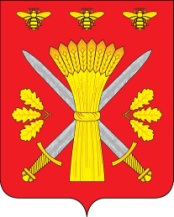 РОССИЙСКАЯ ФЕДЕРАЦИЯОРЛОВСКАЯ ОБЛАСТЬТРОСНЯНСКИЙ РАЙОННЫЙ СОВЕТ НАРОДНЫХ ДЕПУТАТОВРЕШЕНИЕот 15 августа 2019 года                                                                                          № 194             с. ТроснаО списании объекта движимого муниципального имуществаТроснянского районаВ соответствии с решением Троснянского районного Совета народных депутатов от 07.06.2012 г. № 134 «Об утверждении Положения о порядке владения, пользования и распоряжения муниципальной собственностью Троснянского района», решением Троснянского районного Совета народных депутатов от 27.10.2015 года № 382 «О положении о списании муниципального имущества (основных средств), находящегося на балансе муниципальных предприятий и учреждений, а также составляющего муниципальную казну Троснянского района Орловской области», Троснянский районный Совет народных депутатов РЕШИЛ:   1. Списать (утилизировать) движимое муниципальное имущество (основные средства), находящееся в муниципальной казне Троснянского района Орловской области согласно приложению.2. Отделу по управлению муниципальным имуществом занести соответствующие сведения в специальный раздел Реестра муниципальной собственности Троснянского района Орловской области, провести соответствующие записи о выбытии основных средств, произвести утилизацию списанных (ликвидируемых) основных средств.3. Настоящее решение вступает в силу со дня его обнародования.Председатель районного                                Глава  районаСовета народных депутатов                                         В.И. Миронов                                            А.И. НасоновПриложение  к решению Троснянскогорайонного Совета народных депутатовот _____________________ года № ___№ п/пНаименование имуществаКоличество, штукБалансовая стоимостьруб.Остаточнаястоимостьруб.Примечание1234561Автомобиль ВАЗ 21144, тип ТС комби, идентификационный номер ХTA21144084514226, ПТС 63МН № 600958, 2007 г. выпуска, модель двигателя 11183, двигатель № 4750794, шасси (рама) не установлен, кузов 4514226, цвет графитовый метал, мощность двигателя кВт/л.с. 80,9/59, регистрационный знак Т958ТУ57RUS1230 000,000По всему периметру автомобиля, присутствуют следы коррозии металла, тормозная система не исправна (коррозия воздушных трубок и резервуаров), восстановлению не подлежит. Автомобиль находится в неисправном состоянии, пригодных для дальнейшего использования и реализации материалов нет. 